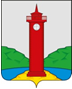 Администрация сельского ПОСЕЛЕНИЯ КурумочМУНИЦИПАЛЬНОГО РАЙОНА Волжский САМАРСКОЙ ОБЛАСТИПОСТАНОВЛЕНИЕот «13» ноября 2023г  № 463О согласии с проектом изменений в Правила землепользования 
и застройки сельского поселения Курумоч муниципального района Волжский Самарской области и направлении его в Собрание представителей сельского поселения Курумоч муниципального района Волжский Самарской областиРассмотрев проект решения Собрания представителей сельского поселения Курумоч муниципального района Волжский «О внесении изменений в Правила землепользования и застройки сельского поселения Курумоч муниципального района Волжский Самарской области», с учетом заключения о результатах публичных слушаний от 03.11.2023, руководствуясь частью 16 статьи 31 Градостроительного кодекса Российской Федерации, ПОСТАНОВЛЯЕТ:1.  Согласиться с проектом решения Собрания представителей сельского поселения Курумоч муниципального района Волжский «О внесении изменений в Правила землепользования и застройки сельского поселения Курумоч муниципального района Волжский Самарской области».2.  Направить проект решения Собрания представителей сельского поселения Курумоч муниципального района Волжский «О внесении изменений в Правила землепользования и застройки сельского поселения Курумоч муниципального района Волжский Самарской области» на рассмотрение в Собрание представителей сельского поселения Курумоч муниципального района Волжский Самарской области.3.  Настоящее постановление вступает в силу со дня его принятия.И.о.Главы сельского поселения Курумоч муниципального района ВолжскийСамарской области							М.В. Кондратьева